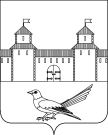 от 05.09.2017 № 1505-пВ соответствии с Федеральным законом от 6 октября 2003 года № 131-ФЗ «Об общих принципах организации местного самоуправления в Российской Федерации», Федеральным законом от 28 декабря 2009 года № 381-ФЗ «Об основах государственного регулирования торговой деятельности в Российской Федерации», руководствуясь статьями 32, 35, 40 Устава муниципального образования Сорочинский городской округ Оренбургской области, постановлением администрации Сорочинского городского округа Оренбургской области № 1407-п от 21.08.2017 «Об утверждении Положения о порядке размещения нестационарных торговых объектов на территории муниципального образования Сорочинский городской округ Оренбургской области», администрация Сорочинского городского округа Оренбургской области постановляет:1. Внести в постановление администрации Сорочинского городского округа Оренбургской области от 13.05.2016 № 688-п «О создании комиссии по контролю за размещением и эксплуатацией нестационарных торговых объектов на территории Сорочинского городского округа Оренбургской области» (с изменениями от 01.08.2016 № 1326-п, от 21.07.2017 № 1249-п) следующие изменения:1.1. Утвердить комиссию по контролю за размещением и эксплуатаций нестационарных торговых объектов на территории Сорочинского городского округа Оренбургской области в новом составе согласно приложению № 1.1.2. Утвердить положение о комиссии по контролю за размещением и эксплуатаций нестационарных торговых объектов на территории Сорочинского городского округа Оренбургской области в новой редакции согласно приложению № 2.2. Контроль за исполнением настоящего постановления возложить на  первого заместителя  главы администрации городского округа по оперативному управлению муниципальным хозяйством Богданова А.А.3. Постановление вступает в силу после официального опубликования на Портале муниципального образования Сорочинский городской округ.И.о. главы муниципального образованияСорочинский городской округ – первый заместитель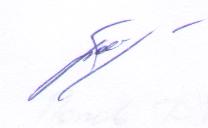 главы администрации городского округапо оперативному управлению муниципальным хозяйством                                    А.А. БогдановРазослано: в дело, прокуратуре, членам комиссии, Аношину В.В.СОСТАВкомиссии по контролю за размещением и эксплуатаций нестационарных торговых объектов на территории Сорочинского городского округа Оренбургской областиПоложение окомиссии по контролю за размещением и эксплуатаций нестационарных торговых объектов на территории Сорочинского городского округа Оренбургской областиОБЩИЕ ПОЛОЖЕНИЯ1. Настоящее Положение определяет цели и задачи, полномочия и порядок работы комиссии по контролю за размещением и эксплуатаций нестационарных торговых объектов на территории Сорочинского городского округа Оренбургской области (далее – Комиссия).2. Комиссия образована в целях:- упорядочения размещения нестационарных торговых объектов на территории муниципального образования Сорочинский городской округ Оренбургской области;- улучшения архитектурно-художественного облика на территории муниципального образования Сорочинский городской округ Оренбургской области;-  обеспечения надлежащего санитарного состояния, создания условий для улучшения организации и качества торгового обслуживания населения городского округа;- осуществление полномочий, предусмотренных положением о порядке размещения нестационарных торговых объектов на территории муниципального образования Сорочинский городской округ Оренбургской области, утвержденного постановлением администрации Сорочинского городского округа Оренбургской области от  21.08.2017 № 1407-п.3. В своей деятельности Комиссия руководствуется следующими нормативными правовыми документами:- Федеральным законом от 06.10.2003 N 131-ФЗ «Об общих принципах организации местного самоуправления в Российской Федерации»;- постановлением администрации Сорочинского городского округа Оренбургской области № 1407-п от 21.08.2017 «Об утверждении Положения о порядке размещения нестационарных торговых объектов на территории муниципального образования Сорочинский городской округ Оренбургской области»;- Уставом муниципального образования Сорочинский городской округ Оренбургской области.4. Комиссия формируется на основании постановления администрации Сорочинского городского округа Оренбургской области.ЗАДАЧИ И ПОЛНОМОЧИЯ КОМИССИИ5. Основной задачей Комиссии является контроль за размещением и эксплуатаций нестационарных торговых объектов на территории Сорочинского городского округа Оренбургской области. К полномочиям комиссии относится:1) осуществление учета нестационарных торговых объектов и контроль за их размещением на территории муниципального образования Сорочинский городской округ Оренбургской области;2) осуществление контроля за исполнением условий договора на право размещения нестационарного торгового объекта на территории муниципального образования;3) принятие мер по недопущению самовольного переоборудования (реконструкции) нестационарного  торгового объекта, в том числе влекущего придание ему статуса объекта капитального строительства;4)  выявление фактов незаконно установленных (самовольно установленных) нестационарных торговых объектов  (киосков, павильонов, палаток, сезонных кафе, передвижных сооружений);5)  осуществление сбора, подготовки материалов для направления в суд (в том числе по взысканию задолженности  по оплате, возникшей вследствие нарушения условий договора на право размещения нестационарных торговых объектов) и иные органы и организации в связи с нарушением Положения о порядке размещения нестационарных торговых объектов на территории муниципального образования Сорочинский городской округ Оренбургской области;6) осуществление иных полномочий, предусмотренных положением о порядке размещения нестационарных торговых объектов на территории муниципального образования Сорочинский городской округ Оренбургской области, утвержденного постановлением администрации Сорочинского городского округа Оренбургской области от  21.08.2017 № 1407-п, включая проведения работ по осмотру нестационарного торгового объекта после его установки, а также проведения работ по демонтажу незаконно установленного нестационарного торгового объекта.ПОРЯДОК РАБОТЫ КОМИССИИ6. Заседания Комиссии проводятся по мере необходимости.7. Заседание Комиссии считается правомочными, если на нем присутствует более половины его членов.8. Решения Комиссии принимаются простым большинством голосов присутствующих на заседании членов путем открытого голосования.9. В случае равенства голосов решающим является голос председателя Комиссии. При несогласии с принятым решением член Комиссии может письменно изложить свое мнение, которое подлежит обязательному приобщению к протоколу заседания.10. В случае отсутствия председателя Комиссии его обязанности исполняет заместитель председателя Комиссии. В случае отсутствия секретаря Комиссии его обязанности исполняет член Комиссии, назначенный  председателем Комиссии.11. Результаты заседаний Комиссии оформляются протоколами с приложением документов, формы которых утверждены постановлением администрации Сорочинского городского округа Оренбургской области № 1407-п от 21.08.2017 «Об утверждении Положения о порядке размещения нестационарных торговых объектов на территории муниципального образования Сорочинский городской округ Оренбургской области».12. Протоколы подписываются председателем, секретарем и членами комиссии.Администрация Сорочинского городского округа Оренбургской областиП О С Т А Н О В Л Е Н И Е О внесении изменений в постановлениеадминистрации Сорочинского городского округаОренбургской области от 13.05.2016 № 688-п «Осоздании комиссии по контролю за размещениеми эксплуатацией нестационарных торговыхобъектов на территории Сорочинского городскогоокруга Оренбургской области» (с изменениями от01.08.2016 № 1326-п, от 21.07.2017 № 1249-п)
 Приложение № 1 к постановлению администрации Сорочинского городского округа Оренбургской области от 05.09.2017 № 1505-п Богданов А.А.Павлова Е.А.Толмачева С.В.- председатель комиссии, первый заместитель  главы администрации городского округа по оперативному управлению муниципальным хозяйством; - заместитель председателя комиссии, заместитель главы администрации городского округа по экономике и управлению имуществом; -  секретарь комиссии, ведущий специалист отдела по экономике администрации Сорочинского городского округа Оренбургской области.Члены комиссии:Крестьянов  А.Ф.- главный архитектор муниципального образования Сорочинский городской округа Оренбургской области;Шамбазова  Г.Г.Житкова Т.А.Павлов А.А.Салдина Т.Н.- начальник отдела по управлению муниципальным имуществом и земельным отношениям администрации Сорочинского городского округа Оренбургской области;- начальник правового отдела администрации Сорочинского городского округа Оренбургской области;- и.о. начальника Управления жилищно-коммунального хозяйства администрации Сорочинского городского округа Оренбургской области;- начальник отдела по экономике администрации Сорочинского городского округа Оренбургской области;Ярцева  М.А. - главный специалист по административной работе администрации Сорочинского городского округа Оренбургской области.Участковый уполномоченный (по согласованию) в соответствии с обслуживаемой территорией, на которой расположен незаконно размещенный (самовольно установленный) нестационарный торговый объект.Участковый уполномоченный (по согласованию) в соответствии с обслуживаемой территорией, на которой расположен незаконно размещенный (самовольно установленный) нестационарный торговый объект.Приложение № 2 к постановлению администрации Сорочинского городского округа Оренбургской области от 05.09.2017 № 1505-п 